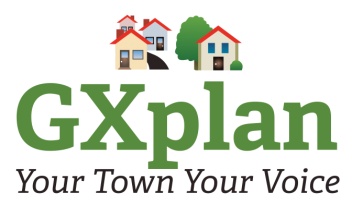  Minutes of Steering Group 3rd April 2018ACTIONPresent:  Alistair, Christine, Dan N, Diane, Hellen, Jane C, Jane H, Julia, Nicholas, Norman, Peter, Richard, Liz, Becky.Apologies: Brian, Heather, Kim, Kirsty, Lorraine, Sue Minutes & Matters Arising:  The minutes of the previous meeting were approved.  Norman thanked those present for staying with the project.  He emphasised that all support was greatly appreciated and any contribution made would be helpful. Norman also mentioned some feedback from the group which stated concern about the complexity of the draft plan. However, once in final form, the plan becomes a powerful legal tool so considerable detail and clarity is essential so as to avoid misinterpretation. The group was informed that Sarah had stepped down from the group as her husband had passed away suddenly in March.  The group expressed their sadness at her loss and sent their thoughts and condolences to Sarah and her family.  A card was signed and we hoped that Sarah would feel welcome to come back whenever she felt ready.Discussion of Draft Plan: Plan-et consultants Liz and Becky were welcomed and thanked for their work on version 1 of the draft plan.Plans often run up to 9 versionsA recent plan with 12 policies ran to 58 pages.  GX had 17 policies so our plan would be longer.Change to unitary authority – our plan has to conform to what is already in existence and will probably be in place before any new Local Plan can be made. Anything covered in the Neighbourhood Plan but which is not in the Local Plan will stand and cannot be overridden.Some issues will cover more than one policy area e.g. parking both Traffic & Transport and Town Centre.Conservation areas were not mentioned.  These could go in the GX Today preamble.  Make sure current Conservation Area protections cover what we want.Check the classifications, conservation/centenary, and area of special character.  Obtain maps.Alistair to write something about what ‘special character’ means.Clarification was needed on what was meant in 9.3.  A design guide needs to be written. Plan-et can give us examples‘Walking’ to be added to objective 11 i.e. ‘Provide more walking and cycle paths……..”Developers avoid developer contributions by building one large property instead of 5 smaller.  Can we do something about this eg base it on square footage rather than number of dwellings?Policy 16 - Need to identify on maps where the green gaps are.Housing GroupHellenAlistairTown CentreLiz/TransportLizHellenNext Steps:The 17 objectives say what we want.  The 17 policies are the means of achieving those objectives.  The next step is to get the policies right.In our groups to work on the policies.  Are they doing what we want?  Think about evidence needed and justification but don’t get hung up on evidence, Plan-et will tell us what evidence we need later.  The immediate next step is to make sure the policies say what we want.Examples of evidence needed for a car park include counting of spaces at different times on different days, photographs of illegal parking/if businesses are leaving town centre due to parking issues, but Liz and Becky will tell us what evidence is needed for each policy.It would be useful, especially where there is overlapping interest, if people went to more than one group.  Please inform Diane of when you are meeting so dates/times can be shared across groups.Members consented to sharing of email addresses within the Steering Group.Some Steering Group members were not attached to a group and may be nomadic.It is fine to bring new people into the groups.  If you have a friend or neighbour with an interest in your policy area, feel free to invite them to your group meeting, or Town Centre group could invite local business people, for example.This is a process.  We still need to be voicing opinions.  If you have any issues email the Chair or Secretary.AllGroup LeadersWho is Doing What and When:--Secretary to organise doodle poll to establish date of next meeting which should be in 5 or 6 weeks plus future dates.-- Group Leaders,(in bold below) to organise meetings to work on policies so they say what we want.  To be completed before next Steering Group meeting.  Report back to Diane who will curate. The results of these meetings will be sent to Plan-et who will tell us what to do next.Groups as at meeting:Town Centre: Dan N, Norman, Christine, BrianHousing: Alistair, Nicholas, Jane H, Dan NTraffic & Transport: Sue, Julia, Peter, JaneEnvironment: Heather, Richard, HellenCommunity, Health & Leisure: Diane, Christine, JuliaDianeGroup LeadersAllDate of next meeting:  to be arranged after a doodle pollDianeWebsite News:Hellen reported that that website had been updated with the policies and that the email address info@gxplan.co.uk and contact form on the website were now live. It looks great. The Town Clerk should be asked to advertise the website via facebook and twitter and the town council website.HellenAOB.  Thanks to Liz and Becky for all their work and for attending.  Meeting closed 9.05pm